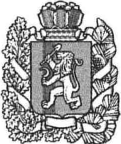 АДМИНИСТРАЦИЯ БОГУЧАНСКОГО РАЙОНАПОСТАНОВЛЕНИЕВ соответствии со статьями 7, 43, 47 Устава Богучанского района Красноярского края, пункта  решения Богучанского районного Совета депутатов от 25.12.2018 № 32/1-229 «О районном бюджете на 2019 год и плановый период 2020-2021 годов», ПОСТАНОВЛЯЮ:             1. Утвердить Порядок предоставления  в 2019 году иных межбюджетных трансфертов бюджетам  муниципальных образований (далее также – бюджетам поселений) Богучанского района   на частичное финансирование (возмещение) расходов на повышение размеров оплаты труда отдельным категориям работников бюджетной сферы Богучанского района согласно приложению № 12. Утвердить распределение в 2019 году иных межбюджетных трансфертов бюджетам   поселений  Богучанского района на частичное финансирование (возмещение) расходов на повышение размеров оплаты труда отдельным категориям работников бюджетной сферы Богучанского района согласно приложению № 2.3. Контроль за исполнением настоящего постановления возложить на заместителя Главы Богучанского района по экономике и планированию Н.В. Илиндееву.4. Постановление вступает в силу в день, следующий за днем его официального опубликования Официальном вестнике Богучанский район.И.о. Главы Богучанского района		                                Н.В.Илиндеева                                       Приложение №1к постановлению администрации                                                      Богучанского района                                                           от 04.10.2019 г. № 971-пПорядок предоставления  в 2019 году иных межбюджетных трансфертов бюджетам   поселений Богучанского района   на частичное финансирование (возмещение) расходов на повышение размеров оплаты труда отдельным категориям работников бюджетной сферы Богучанского района1. Порядок предоставления  в 2019 году иных межбюджетных трансфертов бюджетам   поселений Богучанского района   на частичное финансирование (возмещение) расходов на повышение размеров оплаты труда отдельным категориям работников бюджетной сферы Богучанского района (далее – Порядок) устанавливает механизм предоставления иных межбюджетных трансфертов бюджетам   поселений Богучанского района   на частичное финансирование (возмещение) расходов на повышение размеров оплаты труда отдельным категориям работников бюджетной сферы Богучанского района с 1 октября 2019 года на 4,3 процента (далее – иные межбюджетные трансферты).2. Для целей настоящего Порядка  под отдельными категориями работников бюджетной сферы Богучанского района понимаются депутаты, выборные должностные лица местного самоуправления, осуществляющие  свои полномочия на постоянной основе, лица, замещающие иные  муниципальные должности, муниципальные служащие, работники органов местного самоуправления, работники муниципальных учреждений, соответствующие следующим критериям:работник не относится к категориям работников, увеличение оплаты  труда которых осуществляется в соответствии с указами Президента Российской Федерации, предусматривающими мероприятия по повышению заработной платы;  работнику в 2019 году не предоставляется региональная выплата и (или) выплата, обеспечивающая уровень заработной платы работников бюджетной сферы не ниже размера минимальной заработной платы (минимального размера оплаты труда).3. Главным распорядителем бюджетных средств, предусмотренных для предоставления иных межбюджетных трансфертов, является финансовое управление администрации Богучанского района (далее - финансовое управление).Иные межбюджетные трансферты предоставляются бюджетам поселений Богучанского района.4. Иные межбюджетные трансферты бюджетам поселений Богучанского района предоставляются при условии наличия муниципальных правовых актов органов местного самоуправления муниципальных образований Богучанского района, предусматривающих повышение с 1 октября 2019 года на 4,3 процента размеров денежного вознаграждения депутатов, выборных должностных лиц местного самоуправления, осуществляющих свои полномочия на постоянной основе, лиц, замещающих иные муниципальные должности, должностных окладов муниципальных служащих, размеров окладов (должностных окладов), ставок заработной платы работников муниципальных учреждений, работников органов местного самоуправления.5. Размер иных межбюджетных трансфертов, распределение которых утверждено в приложении № 2 к настоящему постановлению, определен в объеме,  предусматривающем увеличение с 1 октября 2019 года фондов оплаты труда депутатов, выборных должностных лиц местного самоуправления, осуществляющих свои полномочия на постоянной основе, лиц, замещающих иные муниципальные должности, должностных окладов муниципальных служащих, размеров окладов (должностных окладов), ставок заработной платы работников органов местного самоуправления, работников муниципальных учреждений, указанных в пункте 2 Порядка, на 4.3 процента. 6. Органы местного самоуправления муниципальных образований Богучанского района  в срок до 20 октября 2019 года  нарочным или почтовым отправлением представляют в финансовое управление копии муниципальных правовых актов, указанных в пункте 4 Порядка, заверенные  главой муниципального образования Богучанского района или  уполномоченным им лицом.7.  Финансовое управление в течение 3 рабочих дней со дня предоставления документов, указанных в пункте 6 Порядка,  осуществляет их проверку на соответствие условию предоставления иных межбюджетных трансфертов, установленному  пунктом 4 Порядка, а также на соответствие требованию, уставленному пунктом 6 Порядка. В случае несоблюдения муниципальным образованием Богучанского района  условия предоставления иных межбюджетных трансфертов, а также требования, установленного  пунктом 6 Порядка, финансовое управление  не позднее пятого рабочего дня со дня  представления документов, указанных в пункте 6 Порядка, осуществляет их возврат муниципальному образованию Богучанского района путем почтового отправления.8. Иные межбюджетные трансферты предоставляются  на основании соглашения о предоставлении иных межбюджетных трансфертов, заключенного между администрацией Богучанского района  и местной  администрацией муниципального образования Богучанского района (далее – соглашение).9.  Соглашение заключается при соблюдении условия, установленного  пунктом 4 Порядка, а также требования установленного пунктом 6 Порядка, в течение 20 дней по истечении срока, указанного в абзаце первом пункта 7 Порядка.10. В случае, если соглашение о предоставлении субсидии не заключено в срок, указанный в пункте 9 Порядка, по вине  муниципального образования Богучанского района (предоставление документов, не соответствующих пункту 6 Порядка, или нарушение сроков,  установленных пунктами 6,9 Порядка), финансовое управление в течение 2 рабочих дней по истечении срока, указанного в пункте 9 Порядка, принимает решение об отказе в предоставлении иных межбюджетных трансфертов.В течение 3 рабочих дней со дня принятия решения об отказе  в предоставлении иных межбюджетных трансфертов финансовое управление направляет муниципальному образованию Богучанского района путем почтового отправления уведомление  об отказе в предоставлении иных межбюджетных трансфертов с указанием обоснования отказа и документы, представленные муниципальным образованием Богучанского района.    11. Иные межбюджетные трансферты бюджетам поселений Богучанского района перечисляются в срок до 31 декабря 2019 года, но не ранее дня заключения соглашения.12. Органы местного самоуправления муниципальных образований Богучанского района нарочным или почтовым отправлением представляют в финансовое управление сведения о размере начисленной и выплаченной  заработной платы за 2019 год, в части повышения с 1 октября 2019 года на 4,3 процента размеров оплаты труда отдельным категориям работников бюджетной сферы Богучанского района  за счет средств  иных межбюджетных трансфертов, в срок до 15 января 2020 года  по форме согласно приложению  к Порядку. 13. Ответственность за целевое и эффективное использование иных межбюджетных трансфертов, а также достоверность представленных в финансовое управление сведений, указанных в пункте 12 Порядка, возлагается на органы местного самоуправления муниципальных образований Богучанского района в соответствии с действующим законодательством.        Приложение к Порядку  предоставления  в 2019 году                                             иных межбюджетных трансфертов                                               бюджетам   поселений Богучанского                                                    района   на частичное финансирование                                                  (возмещение) расходов на повышение                                              размеров оплаты труда отдельным                                               категориям работников бюджетной                                  сферы Богучанского районаСведения  о размере начисленной и выплаченной заработной платы за 2019 год, в части повышения с 1 октября 2019 года на 4,3 процента размеров оплаты труда отдельным категориям работников бюджетной сферы Богучанского района_________________________________________________________(наименование муниципального образования Богучанского района)Примечание: в случаях, если сумма по гр.1 отлична от суммы по гр. 3 и (или) сумма гр.2 отлична от суммы по гр.4, следует указать причины отклонений.Глава администрациисельсовета                                                                     _____________                          __________________                                                                              (подпись)                                           (ФИО)ФИО и телефон исполнителя                                                             Приложение №2к постановлению администрации                                                                      Богучанского района                                                                                                   от 04.10.2019 г. № 971-пРаспределение в 2019 году иных межбюджетных трансфертов бюджетам поселений Богучанского района     на частичное финансирование (возмещение) расходов на повышение размеров оплаты труда отдельным категориям работников бюджетной сферы Богучанского района(тыс.руб.)     04.10.2019с. Богучаны               №  971-пОб утверждении распределения и Порядка предоставления в 2019 году иных межбюджетных трансфертов бюджетам  муниципальных образований Богучанского района на частичное финансирование (возмещение) расходов на повышение размеров оплаты труда отдельным категориям работников бюджетной сферы Богучанского районаПоступило иных межбюджетных трансфертов в бюджет поселения Богучанского районаНачислено заработной платы с учетом начислений на выплаты по оплате трудаНачислено заработной платы с учетом начислений на выплаты по оплате трудаВыплачено заработной платы с учетом начислений на выплаты по оплате трудаВыплачено заработной платы с учетом начислений на выплаты по оплате трудаПримечание Поступило иных межбюджетных трансфертов в бюджет поселения Богучанского районавсегов том числе в части повышения размеров оплаты труда  за счет иных межбюджетных трансфертоввсегов том числе в части повышения размеров оплаты труда  за счет иных межбюджетных трансфертовПримечание 123456№п/пНаименование  поселения Богучанского района Всего в год1231Ангарский сельсовет 30,82Артюгинский сельсовет29,43Белякинский сельсовет19,14Богучанский сельсовет68,65Говорковский сельсовет24,36Красногорьевский сельсовет34,67Манзенский сельсовет29,48Невонский сельсовет33,99Нижнетнрянский сельсовет19,110Новохайский сельсовет29,411Октябрьский сельсовет49,512Осиновомысский сельсовет36,813Пинчугский сельсовет29,414Таежнинский сельсовет49,515Такучетский сельсовет24,316Хребтовский сельсовет29,417Чуноярский сельсовет37,218Шиверский сельсовет29,4ВсегоВсего604,1